Wednesday 10th February 2021LO: Can I generate vocabulary for the ending of The Jabberwocky?For this lesson, you will need to follow the link below to get to the video for this lesson.You will need to watch the lesson very carefully and then complete the tasks below (you will do this throughout the lesson when asked). Alternatively, you can complete the tasks on Google Classroom.https://classroom.thenational.academy/lessons/to-generate-vocabulary-for-the-ending-crup2t - open in Google Chrome.Writing Warm Up:When you are asked to pause the video, write the sentence on the screen below using the correct punctuation:______________________________________________________________________________________________________________________________________________________________________________________________________________________________________________________Task 1:How would you show not tell his emotions before and after he realised his son has killed the Jabberwock?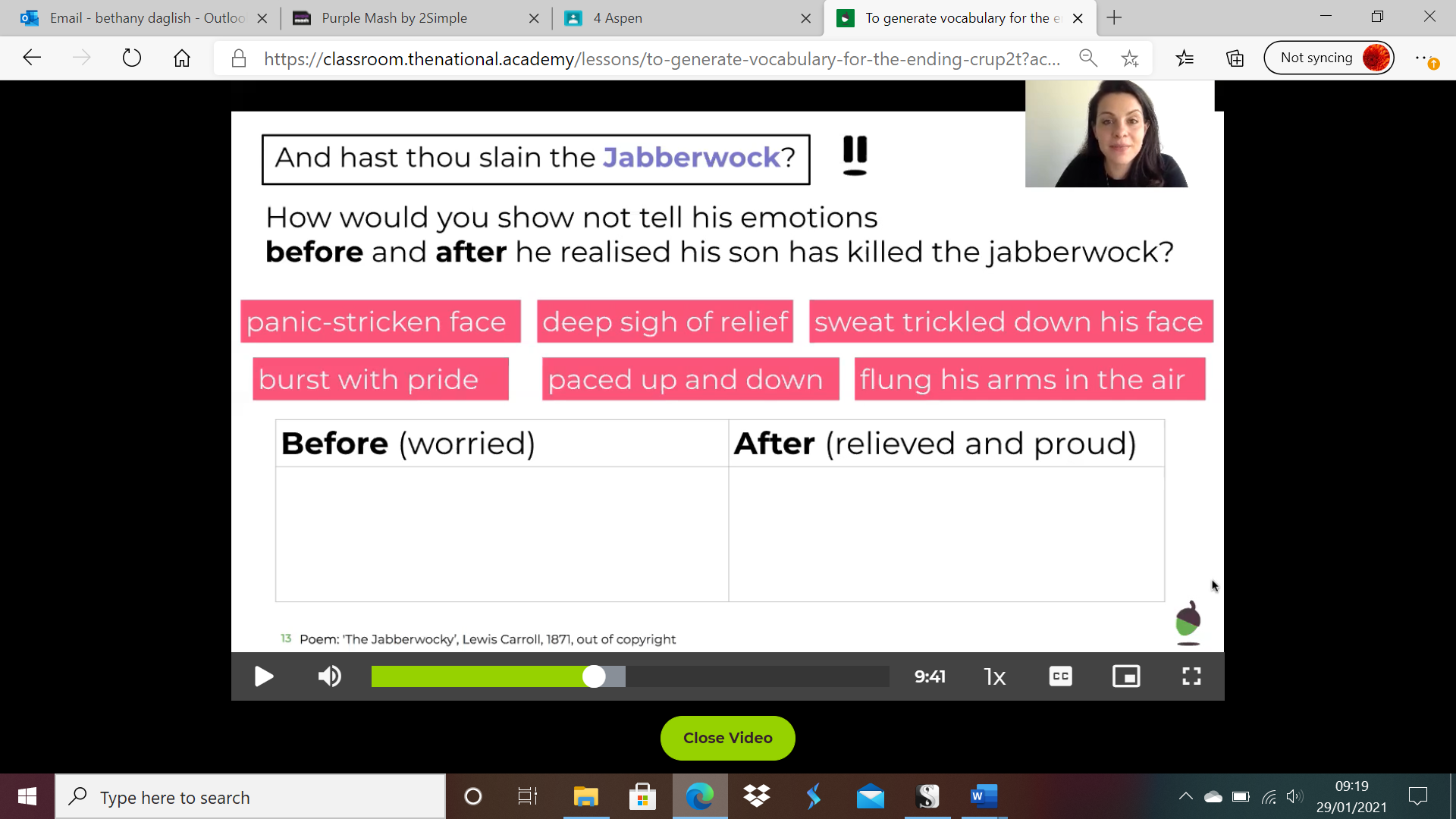 Task 2:Circle what his father did to him after this line (there are three that would be appropriate):Come into my arms, my beamish boy!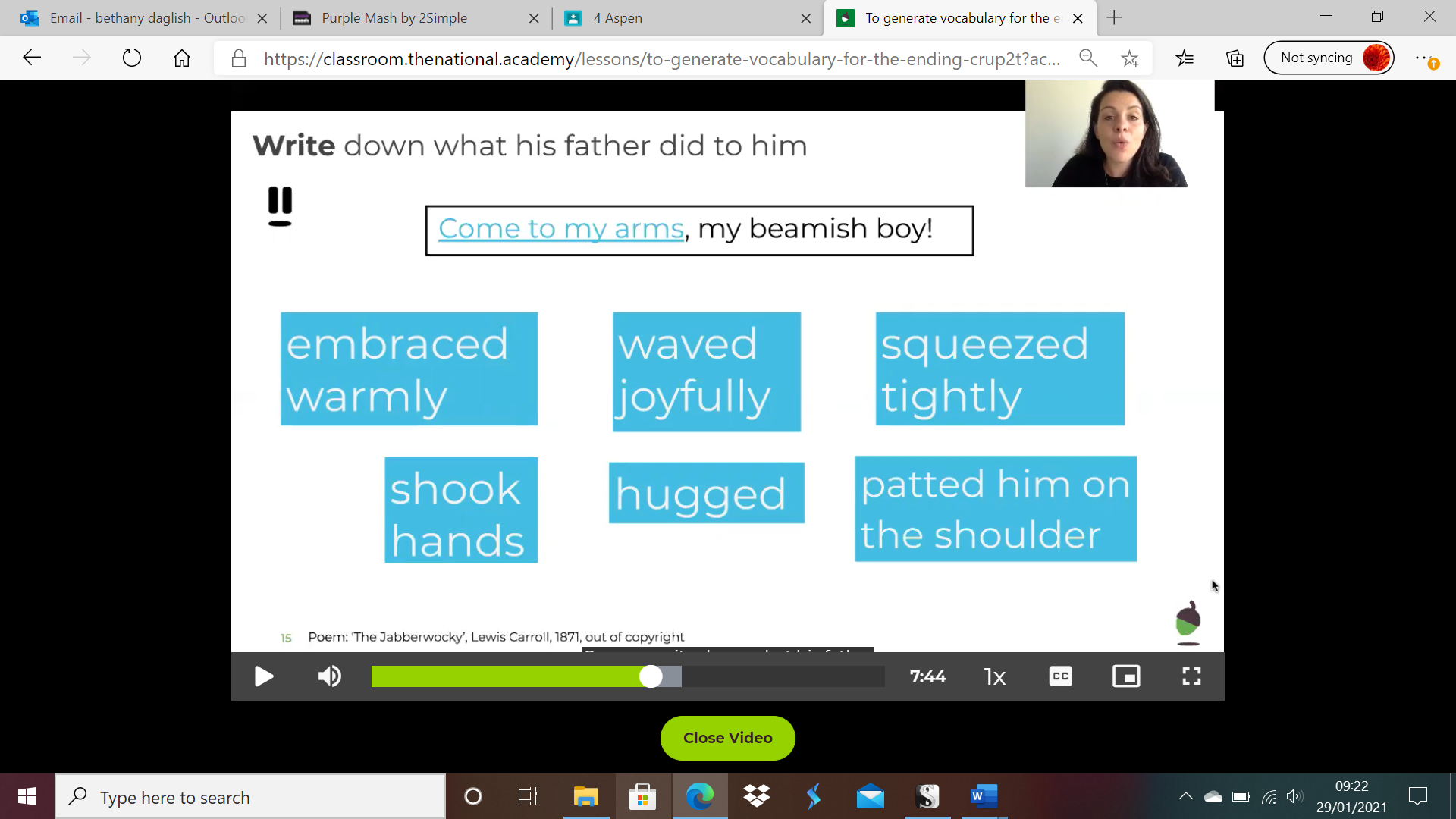 Task 3:Imagine you are the father; write down THREE things you could call your son:__________________________________________________________________________________________________________________________________________________________________________________________________________________Task 4:Circle the TWO speech bubbles that you think the father could have said after this line:O frabjous day! Callooh! Callay!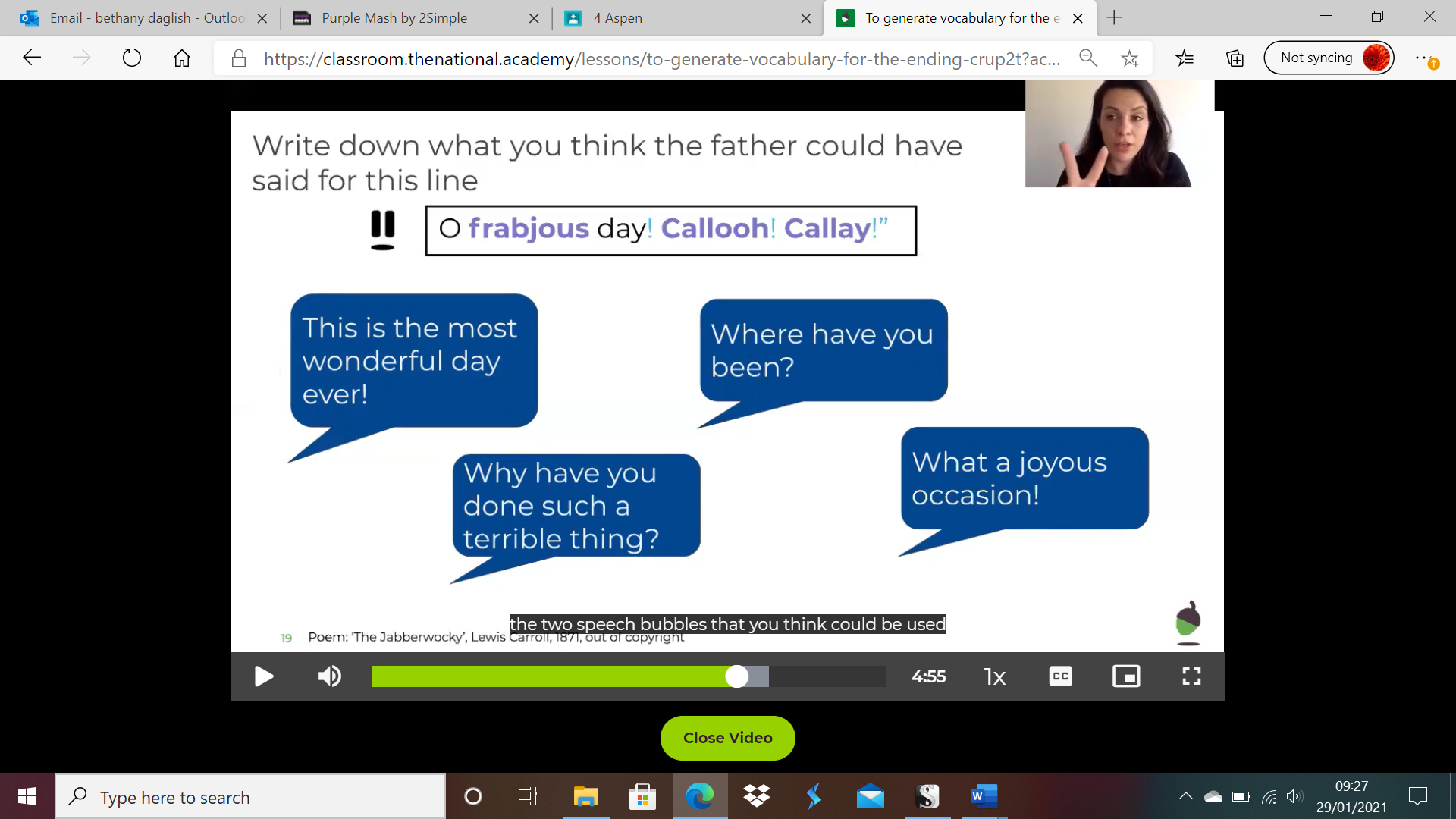 Task 5:Write down some vocabulary to describe the picture below. Use the arrows to help you.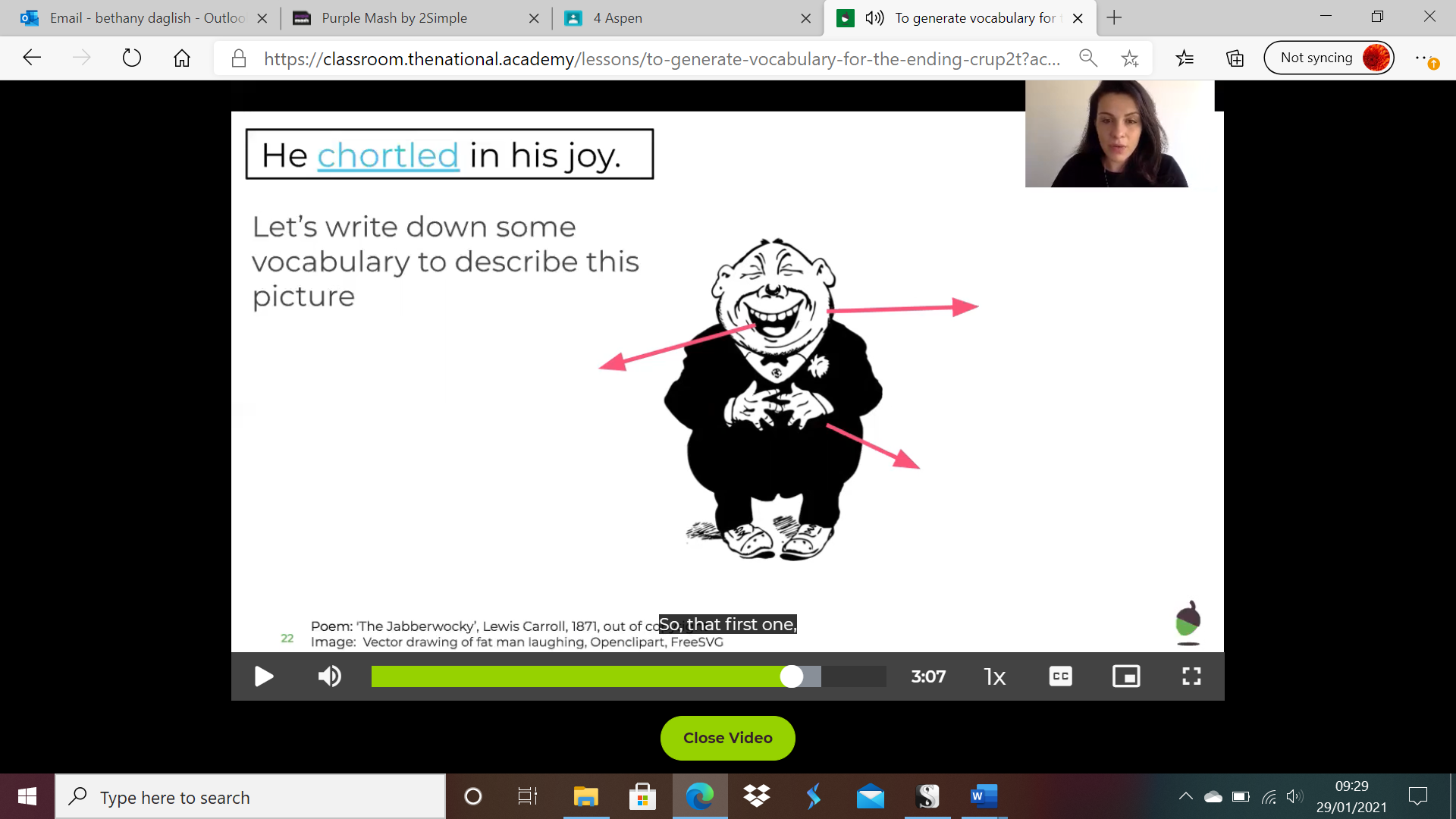 Task 6:Use THREE words that you have learnt today (words that you have written above) in sentences:__________________________________________________________________________________________________________________________________________________________________________________________________________________________________________________________________________________________________________________________________________________________________________________________________________________________________________________________________________________________Before (worried)After (relieved and proud)